Le propriétaire, développeur du programme et du projet, confirme par sa signature avoir respecté le contenu du contrat et valide la clôture de la phase.SignaturesEn apposant leur signature, l'utilisateur et l'exploitant de l'ouvrage listés ci-dessous approuvent la documentation de projet qui leur est soumise et confirment que le projet répond à leurs besoins. Ils ne sont toutefois pas responsables des questions techniques concernant la construction et du calcul des coûts.Le texte suivant est inséré à titre d'information et doit être supprimé une fois que la documentation du projet a été achevée.Information concernant le modèle K1P31_F6fCe document présente les résultats attendus à la fin des différentes phases et sert de base pour l'approbation et la validation du lancement de la prochaine phase du projet.Les prescriptions suivantes doivent impérativement être respectées:- Ordre des entrées de la table des matières- Format document et texte- Format A4 vertical, plans A4 ou A3 selon tailleInformations générales- Les textes explicatifs sont insérés sous forme de commentaires, sur le côté gauche, dans la marge.  Sélectionner «Toutes les marques» dans la partie «Suivi» de l'onglet Révision pour afficher les commentaires; cliquer sur «Aucune marque» pour les masquer. - Le document doit être imprimé recto verso sans commentaire, puis maintenu à l'aide d'un trombone. Aucun film transparent, reliure, agrafeuse ou couverture cartonnée ne doit être utilisé.- Le nombre d'exemplaires doit être convenu avec le ou la chef/fe de projet du maître d'ouvrage.RécapitulationContexteEmplacement / Situation géographique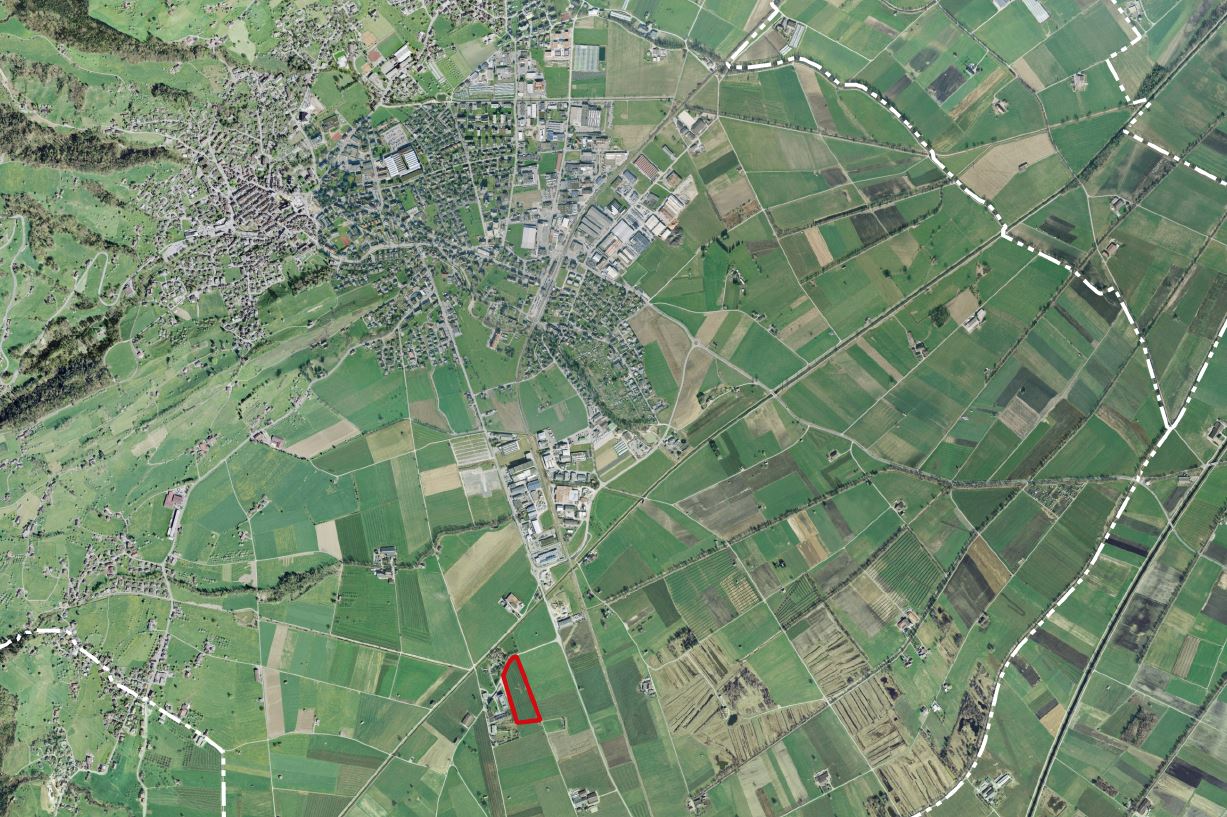 Projet de l'ouvrageParticularités et éléments spécifiques au projetCoûtsTotal des crédits (AA/EE et DD) à approuver	CHF 0.00Coût total du projet (y c. crédit CC, estimation)	CHF 0.00Coûts de construction selon SIA 416 	CFC 2/m3 VB	CHF 0.00	CFC 2/m2 SP	CHF 0.00CalendrierObjectifsObjectifs du projetDéveloppement durableLes aspects liés aux dimensions du développement durable que sont la société, l'économie et l'environnement sont primordiaux pour l'OFCL qui, en tant que service de la construction et des immeubles de la Confédération, dispose d'un parc immobilier d'une ampleur correspondante. Les processus liés à ces trois dimensions ne doivent pas être considérés isolément, mais l'interaction entre la société, l'économie et l'environnement doit être dûment prise en compte. Le développement durable ne se limite pas à la protection de l'environnement. Dans le cadre d'un vaste parc immobilier tourné vers les générations futures, l'efficacité économique d'un projet et sa compatibilité sociale pour les utilisateurs doivent être considérées comme équivalentes et liées à la dimension environnementale.SociétéÉconomieEnvironnementÉnergies renouvelablesProjet de l'ouvrageContexteDescription du projetParticularités et éléments spécifiques au projetRisques et opportunitésVue d'ensemble des coûtsIndications complémentaires sur Total coûts inclus dans le gros d'œuvre fini/l'aménagement standard (CFC1+2)	Total coûts inclus dans l'équipement de base de la Confédération (CFC3)	Total coûts d'investiss. pour aménagements spéc. pour le locataire (CFC6)	Total coûts de démantèl. pour aménagements spéc. pour le locataire (CFC6)	Total coûts d'investissements pour mesures de sécurité (Total)	Total coûts de démantèlement	Total coûts d'investiss. informatiques à la charge de l'OFCL	Coûts d'investiss informatiques supplémentaires à la charge de l'OFIT 	Total coûts d'investissement pour utilisation	Chauffage	maximale possible d'énergie renouvelable	Refroidissement		Électricité	Coûts non inclus / DélimitationsÉléments provisoires	La position CFC 8 «Imprécision des coûts» n'est pas inclus dans le devis du mandataire.L'exactitude  est garantie par:Modèle de développementLe modèle de développement suivant est prévu: DélimitationsAspects économiquesRentabilitéCoûts d'exploitationCoûts du cycle de vieConséquences sur les frais d'hébergementSur la base du nouveau modèle comptable de la Confédération (NMC), les prestations de l'OFCL font l’objet d’une imputation avec incidence sur les crédits auprès des unités administratives.Les accords de location sont fondés sur les accords-cadres de niveau de service relatifs à la fourniture de surfaces conclus entre l'OFCL et les unités administratives supérieures (par ex. les secrétariats généraux) auxquelles sont rattachés les bénéficiaires des prestations. Ces accords-cadres font partie intégrante des accords de location. Les loyers sont imputés selon trois modèles de location: le modèle axé sur le marché, le modèle axé sur les coûts applicable aux bâtiments situés en Suisse et le modèle applicable aux bâtiments situés à l'étranger.Pour l'établissement de la présente documentation de projet, le secteur Locations internes a calculé provisoirement le montant du loyer (voir annexe). Le montant définitif à imputer sera fixé dans l'accord de location lors de la prise de possession des locaux.L'annexe ci-après (Conséquences sur les frais d'hébergement) présente une comparaison des recettes et des coûts calculés provisoirement.AnnexesReprésentation 3D	15Situation géographique	16Plans	17Calendrier	18Coûts selon CFC	19Description de l'ouvrage selon CFC	20Organisation du projet	21Liste des systèmes	22Grandeurs de base et indices	23Calcul des surfaces et des volumes selon SIA 416	24Calcul des surfaces selon DIN 277	25Shortlist SNBS	26Justificatifs concernant les indices de dépense d'énergie	27Conséquences sur les frais d'hébergement	28Représentation 3DSituation géographiquePlansCalendrierCoûts selon CFCDescription de l'ouvrage selon CFCOrganisation du projetListe des systèmesGrandeurs de base et indicesCalcul des surfaces et des volumes selon SIA 416Calcul des surfaces selon DIN 277Shortlist SNBSJustificatifs concernant les indices de dépense d'énergieConséquences sur les frais d'hébergementProjetProjetTN10/TN10/Coûts totauxCoûts totauxCHF TVA incl.Indice des prix de la construction Link OfS  Lien OFSIndice des prix de la construction Link OfS  Lien OFS,  ,  , Année, 100.0, Année, 100.0Base  = 100Base  = 100Maître de l'ouvragePropriétairePropriétaireOffice fédéral des constructions et de la logistique
Domaine Constructions, Gestion de projetsOffice fédéral des constructions et de la logistique
Domaine Constructions, Gestion immobilièreOffice fédéral des constructions et de la logistique
Domaine Constructions, Gestion immobilière………………………………………………….………………………………………………….………………………………………………….Chef/fe de projet Utilisateur………………………………………………..Fonction / titre
Office / entreprise
Chef/fe de projet Exploitationyyy………………………………………………..Fonction / titre
Office / entreprise
xxxxxxxxxxChef/fe de projet Exploitation………………………………………………..Fonction / titre
Office / entreprise
Chef/fe de projet Exploitationxxx………………………………………………..Fonction / titre
Office / entreprise
xxxxxxxxxxChef/fe de projet du maître de l'ouvrage………………………………………………..Fonction / titre
Office / entreprise
Chef/fe de projet Exploitationzzz………………………………………………..Fonction / titre
Office / entreprise
xxxxxxxxxxJalonDateJalonDateJalonDateJalonDateJalonDateCoûts d'exploitation par m2, TVA incluse0.00CHF/m2Coûts d'exploitation par an, TVA incluse0.00CHF/an